中學教案(2017-18 年度上學期)	陳老師認識「均衡飲食」的內容和詞彙教學範疇：中學 (第一階，閱讀和寫作訓練)中國語文課程第二語言學習架構：基本資料：學習目標：聆聽範疇：1.學生能聽出與均衡飲食有關的影片內容。{ NLL(1.1)3 }説話範疇：1.學生能說出「食物金字塔」中各層的分類及食物名稱。{ NLS(1.1)2 }閲讀範疇：1.學生能閱讀工作紙的要求及填寫正確答案。{ NLR(1.1)1 } { NLR(1.1)2 }寫作範疇：1.學生能正確地寫出「食物金字塔」內的食物詞彙。{ NLW(1.1)1 } { NLW(1.1)3 }教學流程：a. 課 堂 工 作 紙 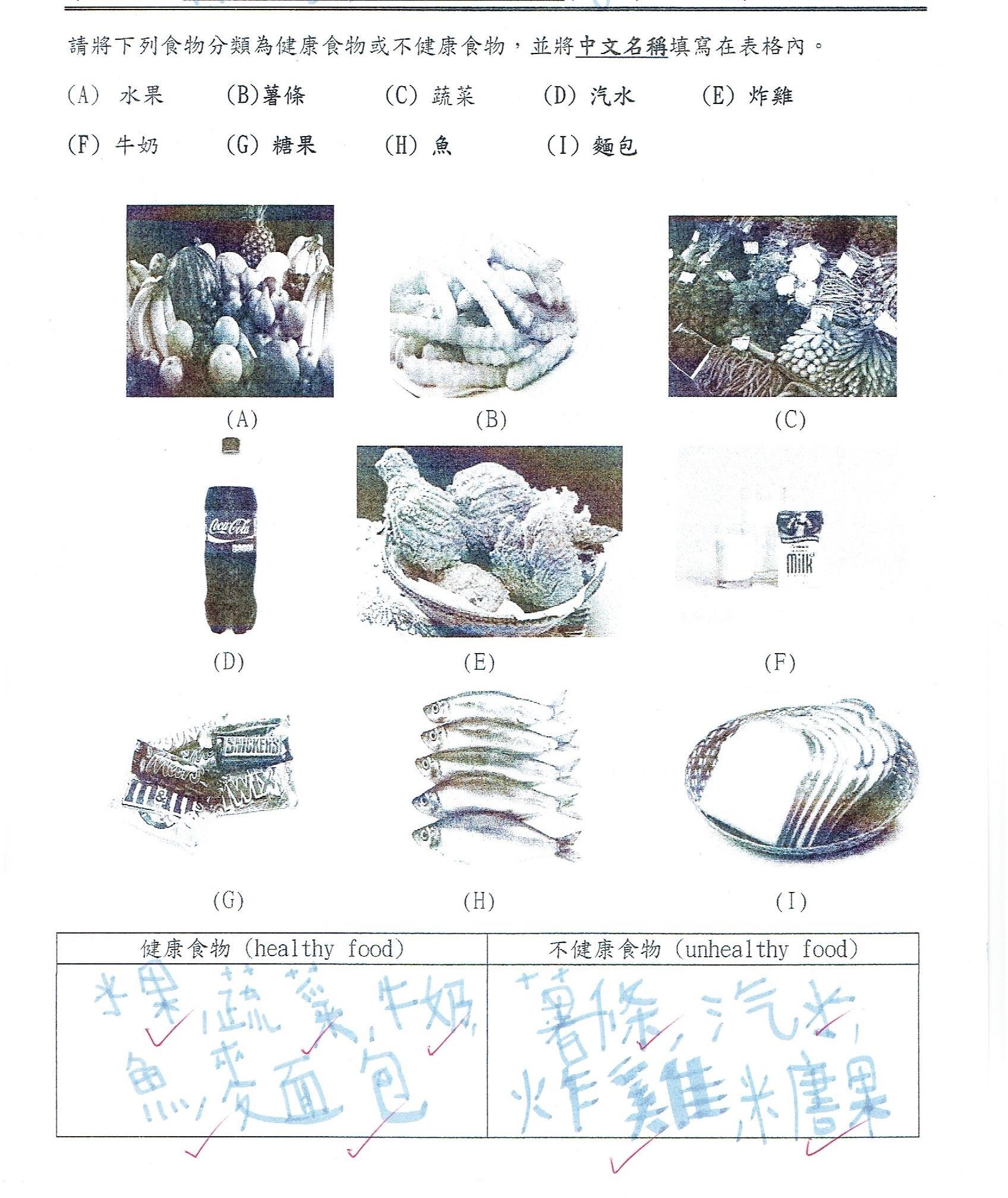 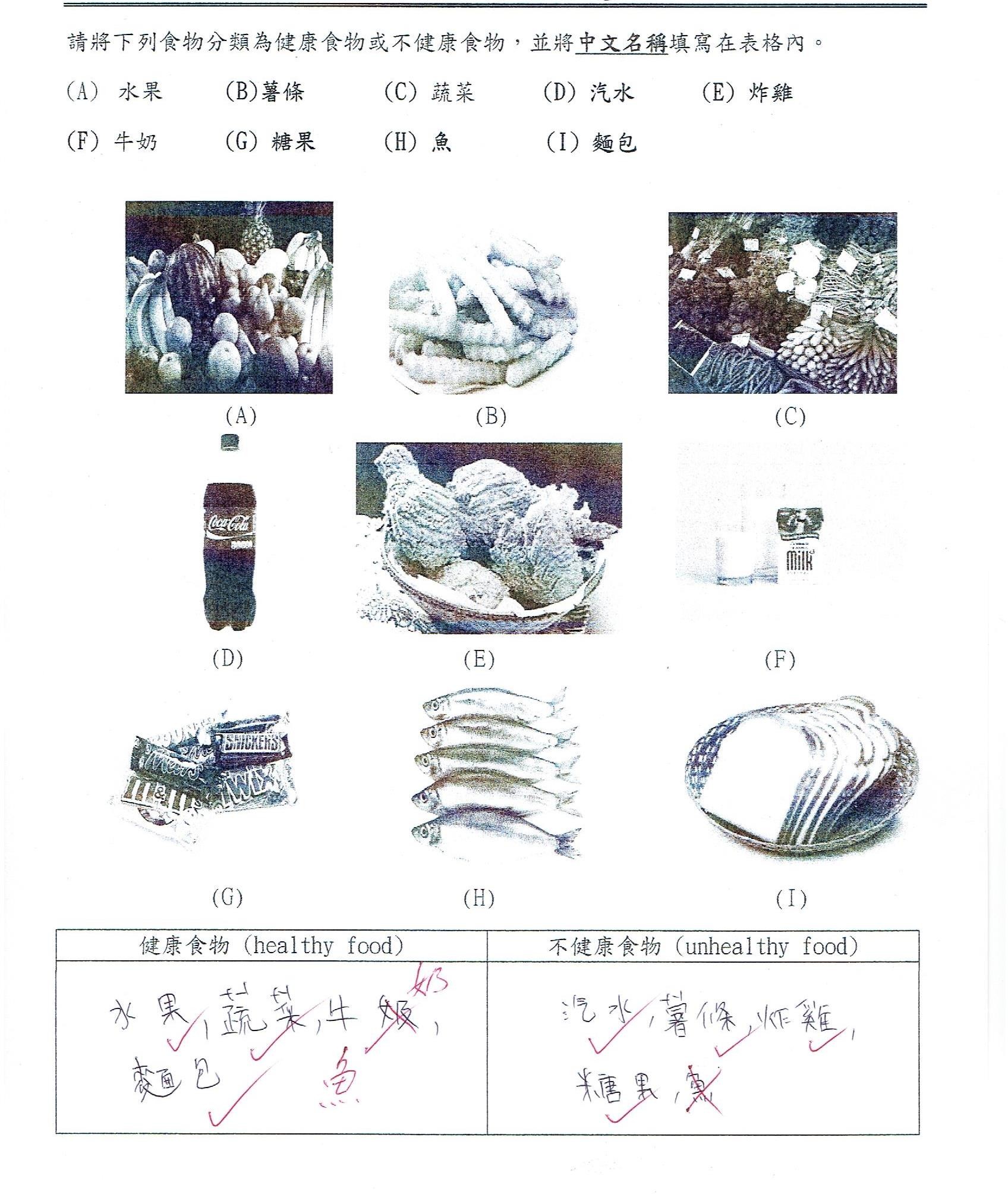 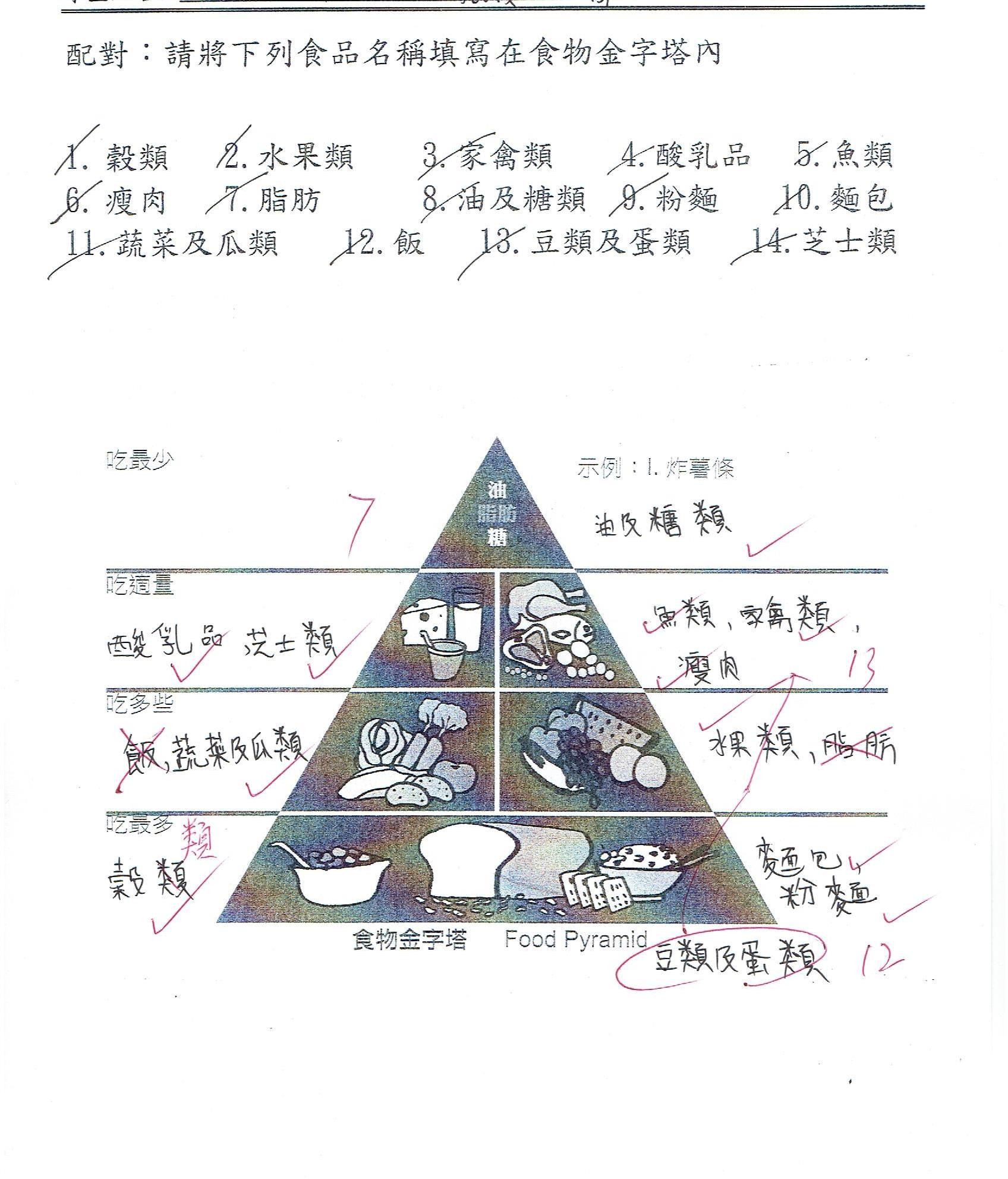 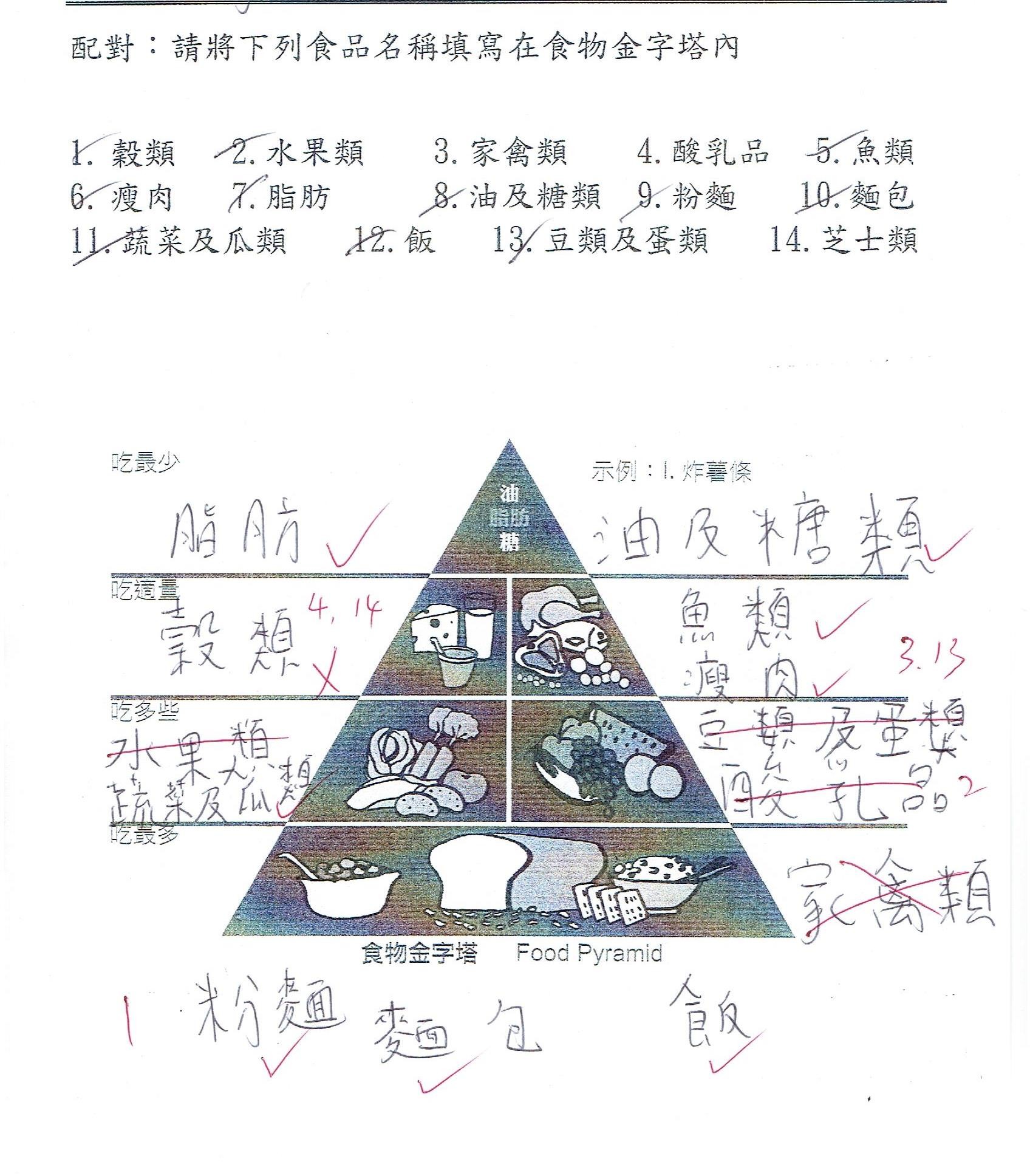 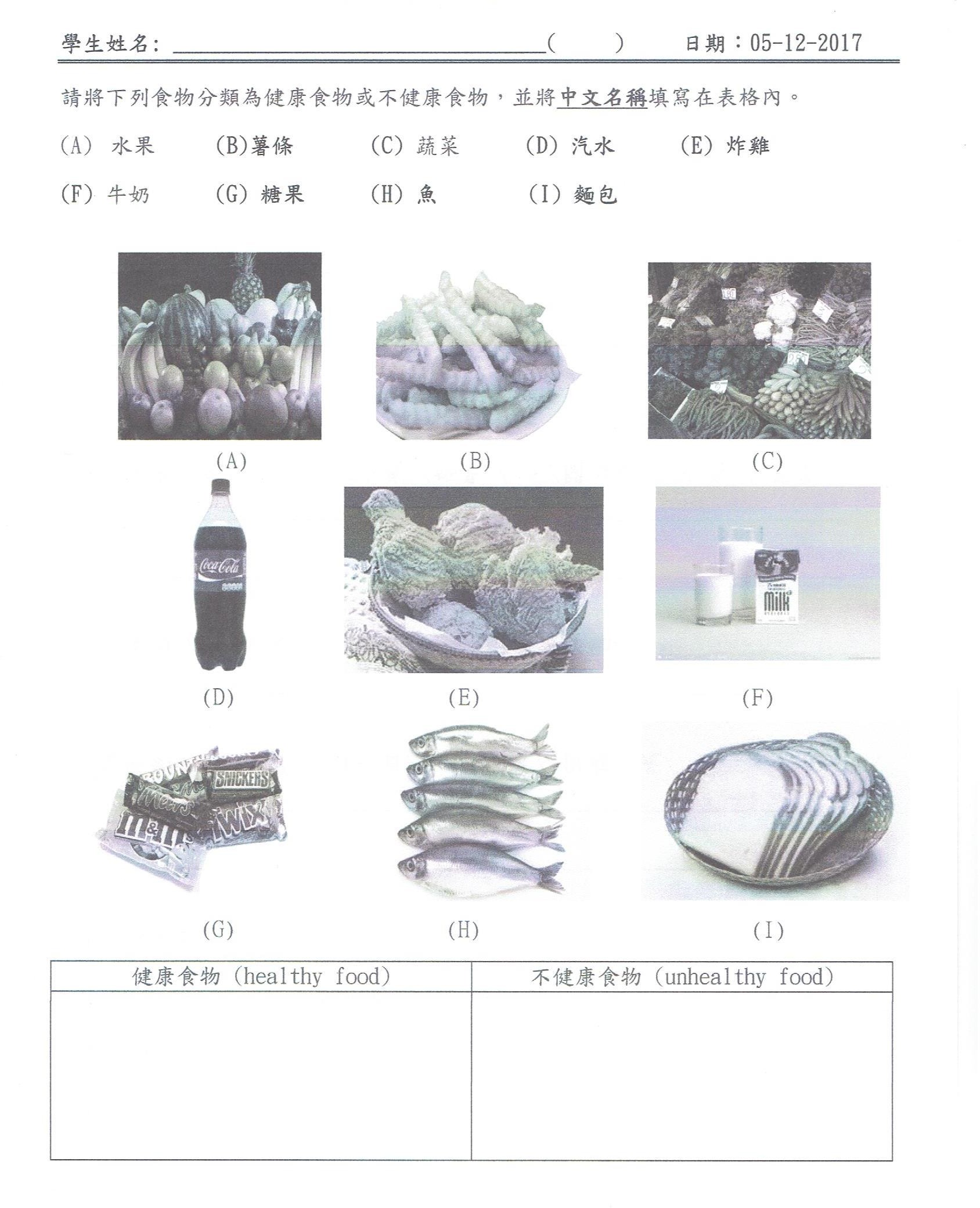 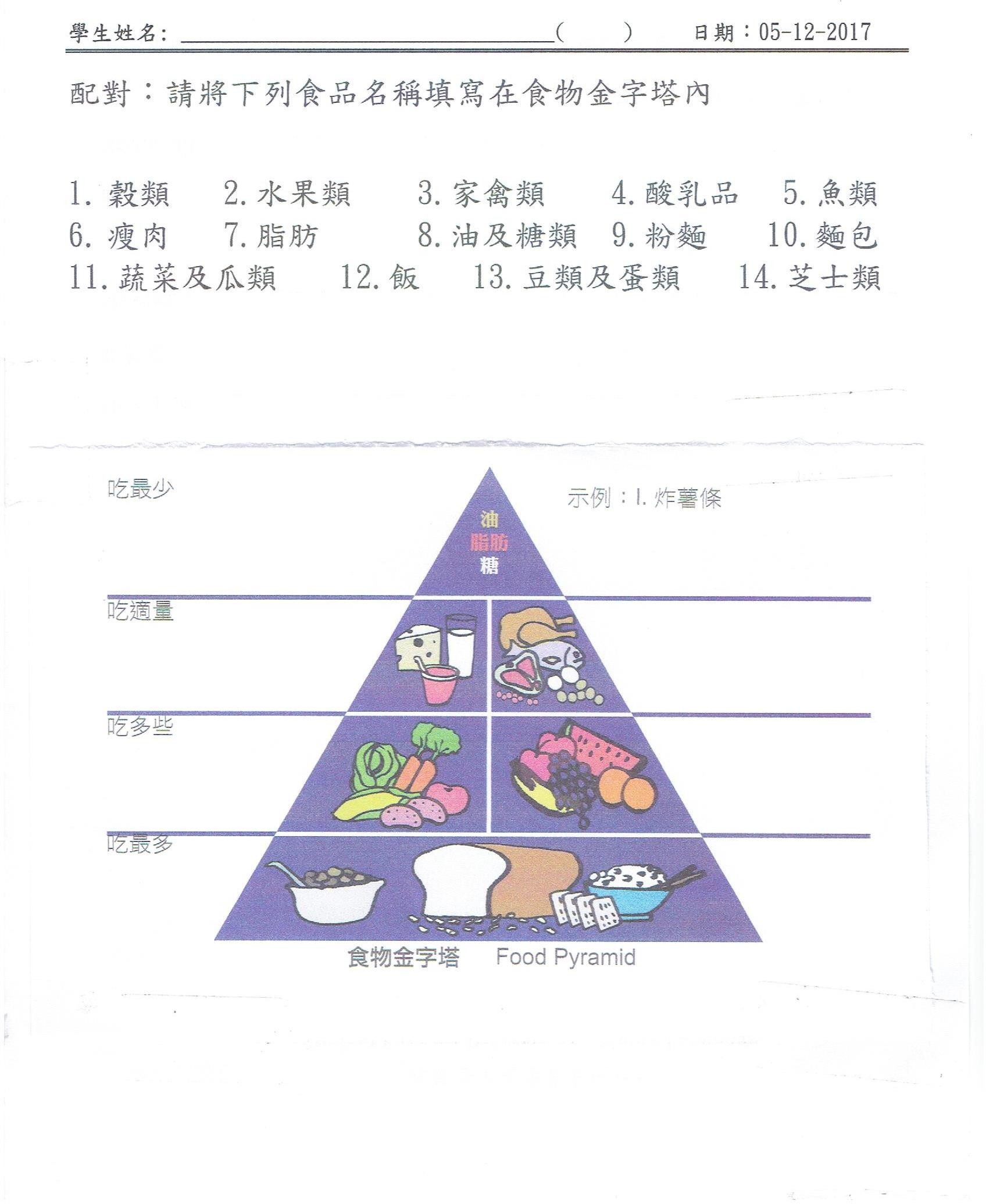 NLR(1.1)1能認讀學習和生活上的常用字詞NLR(1.1)2能理解簡短句子的意思NLW(1.1)1大致能書寫與生活相關的常用字NLW(1.1)3大致能運用提供的字詞寫簡短句子(如填句、續句或看圖寫句)NLS(1.1)2能大致說出與個人、家庭、學校生活相關的簡短語句NLL(1.1)3能聽出對話內容的要點任教導師：陳老師上課地點：港島區某中學科	目：中國語文科(非華語課程) 班(組) 別：Class 4B學生對象：來自港島區中學中四級非華語學生日	期：2017 年 12 月 5 日時	間：70 分鐘(4:20pm- 5:30pm )教	室：306 室教	節：第一節課	題：認識「均衡飲食」的內容和詞彙時間教學階段教學內容預期學生回應及所得教材評估方法4:20-4:35引入1.老師說明本課的主題： 均衡飲食2.老師播放投影片，要求學生說出食物的名稱及作出評價：健康或不健康的食物1.學生知悉本課主題2.學生能說出投影片中的食物名稱及分辨為健康或不健康的食物投影片提問4:35-5:00發展一1.老師要求學生分組討論如何界定健康與不健康的食物2.老師要求學生報告討論結果3.老師要求學生將工作紙上的食物分類為健康與不健康1.學生分組討論如何界定健康與不健康的食物2.學生說出健康與不健康的食物的分別3.學生完成工作紙投影片工作紙提問分組討論5:00-5:05小		息小		息小		息小		息小		息5:05-5:25發展二1.老師詢問學生是否知道甚麼是均衡飲食2.老師播放「食物金字塔」的短片讓學生認識均衡飲食3.老師介紹「食物金字塔」內各層的內容及圖示4.老師派發工作紙，學生將「食物金字塔」的圖示寫上名稱1.學生回答老師的問題2.學生觀看短片來認識「食物金字塔」，學習均衡飲食3.學生學習「食物金字塔」的內容及代表的食物4.學生能將相關的食物名稱填入「食物金字塔」內短 片 工作紙提問工作紙5:25-5:30收結1.老師以提問方式總結課堂內容1.學生回應老師的提問以顯示明白課堂內容提問